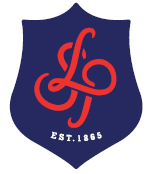 Pre-assessment content reviewPre-assessment skills reviewPost-assessment reviewRevision planning Subject: MathematicsYear: Y13Unit 2a Integration 1What and Why “Integration, the inverse of differentiation, is along with differentiation, one of the other key pillars of all higher mathematics. You will learn what integration means and how it is related to the area under a curve by applying the Fundamental Theorem of Calculus and learn core techniques for finding indefinite and definite integrals. These will lay the foundation for studying more complex integration in the Integration 2 unit later”Key terms:InverseIntegrateLimitSumParallelIndefinite integralDefinite integralKey termsIntegration as a conceptUnderstand integration as the inverse of differentiation Know and use the Fundamental Theorem of CalculusEvaluate definite integrals; use a definite integral  and understand the definite integral Understand and use integration as the limit of a sumApplications of Integration Integrate x n (excluding n = −1), and related sums, differences and constant multiples.Integrate ekx,  sin kx , cos kx and related sums, differences and constant multiples.Use definite integration to find the area under a curve, between a curve and a line, between 2 curvesSpecification pointPre-readingApplication and Assessment (date)Independent learningExtension – Cultural Capital and ReadingH1-H4Topics you should be confident in prior to unit:DifferentiationLimitsSubstitutionFunctionsWebsiteshttps://www.mathsisfun.com/calculus/integration-introduction.htmlEnd of unit assessment, which will also include selected year 12 material 50% seen 50% unseen90% pass needed or resit required. Kerboodle Online LoginMy MathsExam SolutionsMaths Genie Article: From A Random World to a Rational Universe https://nrich.maths.org/6120Podcast: https://plus.maths.org/content/tour-through-maths-and-musicEnrichment: https://undergroundmathematics.org/calculus-meets-functions/r8987I feel secure inI need to focus onMy action planI feel secure inI need to focus onMy action planWeaknesses in content knowledgeSkills I need to focus onMy action planRetest / review – teacher and student commentRetest / review – teacher and student commentRetest / review – teacher and student commentSpec pointNotes completeRevision materialsPast paper Qs Timed conditions